Publicado en Barcelona el 23/11/2020 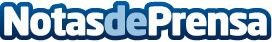 ¿Qué es Workspace y qué mejoras presenta frente a G Suite? Apps Implementadores lo detallaWorkspace es un espacio de trabajo formado por un  conjunto de herramientas ofimáticas y empresariales tales como Gmail, Calendario, Drive y Meet, que Google provee en la nube a empresas para mejorar la productividad de la operaciónDatos de contacto:Apps Implantadores931 25 96 34Nota de prensa publicada en: https://www.notasdeprensa.es/que-es-workspace-y-que-mejoras-presenta-frente Categorias: Telecomunicaciones Programación Software Ciberseguridad Oficinas http://www.notasdeprensa.es